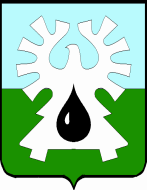     МУНИЦИПАЛЬНОЕ ОБРАЗОВАНИЕ ГОРОД УРАЙ    ХАНТЫ-МАНСИЙСКИЙ АВТОНОМНЫЙ ОКРУГ- ЮГРА      ДУМА  ГОРОДА УРАЙ      ПРЕДСЕДАТЕЛЬ     РАСПОРЯЖЕНИЕот 26.12.2020 		                                                                         №  100-од О проведении сорок четвертого заседания Думы города Урай шестого созыва      В соответствии с планом работы Думы города Урай шестого созыва, утвержденного решением Думы города от 24.12.2020 №116      1. Провести 25.01.2021 в 14-15 часов сорок четвертое  заседание Думы города Урай шестого созыва.       2. Включить в проект повестки сорок четвертого заседания Думы города Урай шестого созыва  вопрос:       «Отчет главы города Урай о результатах своей деятельности и деятельности администрации города Урай, в том числе о решении вопросов, поставленных Думой города  Урай,  за 2020 год».        3. Администрации города Урай до 18.01.2021 представить проект документов в Думу города по вносимому вопросу (включая электронный вариант).       4. В случае неподготовленности вопроса к указанному сроку ответственным представить соответствующую информацию в аппарат Думы города.Председатель   Думы города Урай                                          Г.П. Александрова   